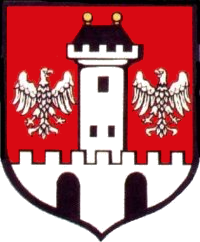     ANALIZA STANU GOSPODARKI ODPADAMI KOMUNALNYMI                         NA TERENIE GMINY NOWY KORCZYN                                                                           W 2019 ROKU                 Referat Finansowo – Podatkowy – Urząd Miasta i Gminy w Nowym Korczynie                                                        Nowy Korczyn, listopad 2020 r.       Spis treściWprowadzenie ………………………...........................................................................2 .    Regulacje prawne z zakresu gospodarki odpadami komunalnymi……………………3.Charakterystyka systemu gospodarowania odpadami komunalnymi na terenie gminy    Nowy Korczyn w 2019 r. ………………………………………………………………..       4 . Możliwości przetwarzania zmieszanych odpadów komunalnych, odpadów zielonych oraz pozostałości z sortowania i pozostałości z mechaniczno-biologicznego przetwarzania odpadów komunalnych przeznaczonych do składowania…………………………………..     5 . Potrzeby inwestycyjne związane z gospodarką odpadami komunalnymi ……………     6 . Koszty poniesione w związku z odbieraniem, odzyskiem, recyklingiem i unieszkodliwianiem odpadów komunalnych …………………………………………………...    7. Liczba mieszkańców ………………………………………………………………………    8. Liczba właścicieli nieruchomości, którzy nie zawarli umowy, o której mowa w art. 6 ust. 1 ustawy z dnia 13 września 1996 r. o utrzymaniu czystości i porządku w gminach, w imieniu których gmina powinna podjąć działania, o których mowa w art. 6 ust. 6 –12.   9. Ilość odpadów komunalnych wytwarzanych na terenie gminy w 2019 r………………….10 . Osiągnięte w 2019 r. przez Gminę Nowy Korczyn wymagane poziomy recyklingu…….. 11 . Ilość zmieszanych odpadów komunalnych, odpadów zielonych odbieranych z terenu gminy oraz powstających z przetwarzania odpadów komunalnych pozostałości z sortowania i pozostałości z mechaniczno – biologicznego przetwarzania odpadów komunalnych przeznaczonych do składowania w 2019 r. ……………………………………………………12 . Podsumowanie……………………………………………………………………………..Wprowadzenie        Zgodnie z art. 3 ust. 2 pkt 10 ustawy z dnia 13 września 1996 r. o utrzymaniu czystości i porządku w gminach (t. j. Dz. U. z 2020 r. poz. 1434) gminy zobowiązane są dokonać corocznej analizy stanu gospodarki odpadami komunalnymi, w celu weryfikacji możliwości technicznych i organizacyjnych gminy w zakresie gospodarowania odpadami komunalnymi.  Analiza, dotycząca stanu gospodarki odpadami komunalnymi na terenie gminy Nowy Korczyn za okres od 1 stycznia do 31 grudnia 2019 r., została sporządzona na podstawie sprawozdań złożonych przez podmiot odbierający odpady komunalne od właścicieli nieruchomości, podmiot prowadzący Punkt Selektywnej Zbiórki Odpadów Komunalnych, rocznego sprawozdania z realizacji zadań z zakresu gospodarowania odpadami komunalnymi oraz innych dostępnych danych wpływających na koszty systemu gospodarowania odpadami komunalnymi. Głównym celem analizy jest dostarczenie niezbędnych informacji dla stworzenia efektywnego systemu gospodarki odpadami.Zgodnie z art. 9tb ust. 1 w/w ustawy analiza obejmuje w szczególności:1)możliwości przetwarzania zmieszanych odpadów komunalnych, odpadów zielonych oraz pozostałości z sortowania i pozostałości z mechaniczno –biologicznego przetwarzania odpadów komunalnych przeznaczonych do składowania;2)potrzeby inwestycyjne związane z gospodarowaniem odpadami komunalnymi;3)koszty poniesione w związku z odbieraniem, odzyskiem, recyklingiem i unieszkodliwianiem odpadów komunalnych;4)liczbę mieszkańców;5)liczbę właścicieli nieruchomości, którzy nie zawarli umowy, o której mowa w art. 6 ust. 1, w imieniu których gmina powinna podjąć działania, o których mowa w art. 6 ust. 6 –12;6)ilość odpadów komunalnych wytwarzanych na terenie gminy;7)ilość zmieszanych odpadów komunalnych, odpadów zielonych odbieranych z terenu gminy oraz powstających z przetwarzania odpadów komunalnych pozostałości z sortowania i pozostałości z mechaniczno-biologicznego przetwarzania odpadów komunalnych przeznaczonych do składowania.2.Regulacje prawne z zakresu gospodarki odpadami komunalnymiAnaliza stanu gospodarki odpadami komunalnymi na terenie Gminy Nowy Korczyn została opracowana w oparciu o: - Ustawę z dnia 13 września 1996 r. o utrzymaniu czystości i porządku w gminach ( tj. Dz. U. z 2020 r., poz. 1439),- Ustawę z dnia 14 grudnia 2012 r. o odpadach ( tj. Dz. U. z 2020 r., poz. 797),Rozporządzenia:- Rozporządzenie Ministra Środowiska z dnia 14 grudnia 2016 r. w sprawie poziomów recyklingu, przygotowania do ponownego użycia i odzysku innymi metodami niektórych frakcji odpadów komunalnych (Dz. U. z 2016 r., poz. 2167),- Rozporządzenia Ministra Środowiska z dnia 15 grudnia 2017 r. w sprawie poziomów ograniczenia składowania masy odpadów komunalnych ulegających biodegradacji (Dz. U. z 2017 r., poz. 2412), - Uchwałę Nr XXV/357/16 Sejmiku Województwa Świętokrzyskiego z dnia 27 lipca 2016 r. w sprawie wykonania „Planu gospodarki odpadami dla województwa świętokrzyskiego” 2016-2022 (Dz. U. Woj. Świętokrzyskiego z 2016 r. poz. 2411),Akty prawa miejscowego:- Uchwałę Nr XIX/125/2016 Rady Gminy Nowy Korczyn z dnia 18 lipca 2016 r. w sprawie uchwalenia Regulaminu utrzymania czystości i porządku na terenie Gminy Nowy Korczyn, - Uchwałę Nr XIX/126/2016 Rady Gminy Nowy Korczyn z dnia 18 lipca 2016 r. w sprawie określenia szczegółowego sposobu i zakresu świadczenia usług w zakresie odbierania odpadów komunalnych od właścicieli nieruchomości i zagospodarowania tych odpadów,- Uchwałę Nr XIX/127/2016 Rady Gminy Nowy Korczyn z dnia 18 lipca 2016 r. w sprawie określenia terminu, częstotliwości i trybu uiszczania opłaty za gospodarowanie odpadami komunalnymi, - Uchwałę nr I/24/2019 Rady Miejskiej w Nowym Korczynie z dnia 6 lutego 2019 r. w sprawie określenia wzoru deklaracji o wysokości opłaty za gospodarowanie odpadami komunalnymi składanej przez właścicieli nieruchomości położonych na terenie gminy Nowy Korczyn,- Uchwałę  Nr III/19/2018 Rady Gminy Nowy Korczyn z dnia 31 grudnia 2018 r. w sprawie ustalenia stawki opłaty za gospodarowanie odpadami komunalnymi na terenie gminy Nowy Korczyn,           - Uchwałę Nr XXX/184/2012 Rady Gminy Nowy Korczyn z dnia 19 grudnia 2012 r. w    sprawie postanowienia o odbieraniu odpadów od właścicieli nieruchomości, na których nie zamieszkują mieszkańcy, a powstają odpady komunalne.3.Charakterystyka systemu gospodarowania odpadami komunalnymi na terenie gminy Nowy Korczyn w 2019 r.Zgodnie z ustawą z dnia 14 grudnia 2012 r. o odpadach (t.j. Dz. U. z 2020 r., poz. 797) przez - odpady komunalne rozumie się odpady powstające w gospodarstwach domowych,                             z wyłączeniem pojazdów wycofanych z eksploatacji, a także odpady niezawierające odpadów niebezpiecznych pochodzące od innych wytwórców odpadów, które ze względu na swój charakter lub skład są podobne do odpadów powstających w gospodarstwach domowych; zmieszane odpady komunalne pozostają zmieszanymi odpadami komunalnymi, nawet jeżeli zostały poddane czynności przetwarzania odpadów, która nie zmieniła w sposób znaczący ich właściwości;- gospodarkę odpadami rozumie się wytwarzanie odpadów i gospodarowanie odpadami;-gospodarowanie odpadami rozumie się zbieranie, transport, przetwarzanie odpadów, łącznie z nadzorem nad tego rodzaju działaniami, jak również późniejsze postępowanie z miejscami unieszkodliwiania odpadów oraz działania wykonywane w charakterze sprzedawcy odpadów lub pośrednika w obrocie odpadami. Gmina Nowy Korczyn położona jest w powiecie buskim, w województwie świętokrzyskim, przy granicy z województwem małopolskim. Zgodnie z Ewidencją Ludności liczyła ona (wg stanu na dzień 31.12.2019 r. ) 5885 osób zameldowanych na pobyt stały i czasowy. Gmina Nowy Korczyn podzielona jest na 24 sołectwa: Badrzychowice, Błotnowola, Brzostków, Czarkowy, Górnowola, Grotniki Duże, Grotniki Małe, Harmoniny, Kawęczyn, Łęka, Nowy Korczyn, Ostrowce, Parchocin, Pawłów, Piasek Wielki, Podraje, Podzamcze, Rzegocin, Sępichów, Strożyska, Ucisków, Stary Korczyn, Winiary Dolne, Żukowice. Zgodnie z ustawą z dnia 2 lipca 2004 r. o swobodzie działalności gospodarczej działalność w zakresie odbierania odpadów komunalnych od właścicieli nieruchomości jest działalnością regulowaną. Przedsiębiorca odbierający odpady komunalne od właścicieli nieruchomości jest zobowiązany do uzyskania wpisu do rejestru w gminie, na terenie której zamierza odbierać odpady komunalne od właścicieli nieruchomości. Wg stanu na dzień 31.12.2019 r. w przedmiotowym rejestrze figurowali następujący przedsiębiorcy: 1 . ,,Ekom”  Maciejczyk Sp. Jawna , ul. Zakładowa 29, 26-052 Nowiny2 . PGKiM Staszów Spółka Gminy  z o.o, ul. Wojska Polskiego 3,28-200 Staszów3 . Zakład Usług Wielobranżowych, Lucjan Swatek, ul. Słoneczna 16, 28-131 Solec Zdrój,4 . MPGO Kraków, ul. Barska 12,30-307 Kraków,5 .  Zakład Gospodarki Odpadami Komunalnymi  Spółka z ograniczoną odpowiedzialnością      Rzędów 40, 28-142 Tuczępy,6. Przedsiębiorstwo Wielobranżowe  Mirosław Olejarczyk , Wola Jachowa 94 A, 26-008        Górno7. RyZaKom Marek Cepil, ul. Kwiatowa 19, 28-236 Rytwiany8. P.U.K. ,,TAMAX” Szczepan Cieślak, ul. Dworcowa 46, 28-340 Sędziszów9. P.U.H. EcoTech Karol Wiśniewski, ul. T. Kościuszki 65c, 28-130 StopnicaSpośród powyższych przedsiębiorców odbiór odpadów komunalnych w 2019 r. na terenie gminy prowadziła firma ,,Ekom”  Maciejczyk Sp. Jawna , ul. Zakładowa 29, 26-052 Nowiny.    W ramach systemu gospodarowania odpadami komunalnymi Gmina Nowy Korczyn odbiera odpady komunalne z nieruchomości zamieszkałych i niezamieszkałych, zlokalizowanych na terenie gminy. W drodze przetargu na odbiór i transport odpadów komunalnych z terenu Gminy Nowy Korczyn została wyłoniona firma ,,EKOM” Maciejczyk Sp.J. 26-052 Nowiny, ul. Zakładowa 29,  która od 1 stycznia 2019 r.  do 31 grudnia 2019 r. na mocy umowy z dnia 4 stycznia 2019 r. świadczyła usługę odbierania odpadów komunalnych od mieszkańców z terenu Gminy Nowy Korczyn. Przedmiot zamówienia obejmował świadczenie usługi polegającej na odbiorze i transporcie odpadów komunalnych powstałych na nieruchomościach zamieszkałych i niezamieszkałych na terenie Gminy Nowy Korczyn, na których powstają odpady komunalne wraz z wyposażeniem tych nieruchomości w kolorowe worki przeznaczone do selektywnej zbiórki odpadów komunalnych. Czarne worki lub pojemniki na odpady zmieszane i pozostałości z segregacji właściciele nieruchomości muszą zaopatrzyć się we własnym zakresie. Zgodnie z umową wykonawca został zobowiązany do przekazywania odebranych odpadów komunalnych do regionalnej instalacji do zagospodarowania odpadów uwzględnionej w Wojewódzkim Planie Gospodarki Odpadami, tj. Zakład Gospodarki Odpadami Komunalnymi Sp. z o.o  w Rzędowie.      Właściciele nieruchomości mają możliwość pozbywania się każdej ilości wytworzonych odpadów komunalnych, zbieranych w sposób selektywny oraz pozostałości po segregacji.Selektywna zbiórka polega na gromadzeniu odpadów przez właścicieli nieruchomości                         w określonych frakcjach, co ułatwia dalsze przetwarzanie odpadów. Do podstawowych frakcji odpadów gromadzonych selektywnie należą:- papier, tektura i tekstylia - worek koloru niebieskiego,- plastik, tworzywa sztuczne, metal, opakowania wielomateriałowe - worek koloru żółtego,- szkło i opakowania szklane - worek koloru zielonego,- odpady biodegradowalne - worek koloru brązowego,- pozostałości po segregacji (odpady, które nie dają się posegregować, tj. odpady, które się nie kwalifikują do odpadów segregowanych) oraz odpady zmieszane - worek koloru czarnego.W celu zapewnienia właściwego stanu sanitarno-higienicznego częstotliwość odbioru odpadów segregowanych i odpadów zmieszanych stałych  na terenie gminy Nowy Korczyn odbywała się raz w miesiącu.   W granicach administracyjnych miejscowości Nowy Korczyn w okresie od maja do sierpnia odbiór odpadów zmieszanych odbywał się jeden raz na 2 tygodnie.        Głównym założeniem wprowadzonej ustawy było zmniejszenie ilości wytwarzanych odpadów u źródła i prowadzenie selektywnej zbiórki odpadów. Zgodnie ze złożonymi deklaracjami ok. 94 % mieszkańców prowadziło selektywna zbiórkę  odpadów, pozostali mieszkańcy gromadzili odpady w sposób zmieszany.         Na terenie gminy Nowy Korczyn funkcjonuje Punkt Selektywnej Zbiórki Odpadów Komunalnych (PSZOK) mieszczący się w Grotnikach Dużych na Bazie Służb Komunalnych i prowadzi zbiórkę dostarczonych we własnym zakresie przez właścicieli  wszystkich nieruchomości, na których zamieszkują i nie zamieszkują mieszkańcy, następujących frakcji odpadów komunalnych:a) przeterminowane leki i chemikalia; b) zużyte baterie i akumulatory;c) zużyty sprzęt elektryczny i elektroniczny;d) odpady budowlano-remontowe, pochodzące z remontów i innych robót budowlanych wykonywanych we własnym zakresie, na wykonanie których nie jest wymagane uzyskanie pozwolenia na budowę, lub na wykonanie których nie jest wymagane zgłoszenie do administracji budowlano-architektonicznej;e) meble i inne odpady wielkogabarytowe powstające w gospodarstwachdomowych;f) zużyte opony i inne. Punkt Selektywnej Zbiórki Odpadów Komunalnych zlokalizowany jest także na terenie Zakładu Gospodarki Odpadami Komunalnymi w Rzędowie, gmina Tuczępy. PSZOK przyjmuje takie odpady jak: papier, szkło, tworzywa sztuczne, metale, opakowania wielomateriałowe, odpady wielkogabarytowe, zużyte baterie i akumulatory, zużyty sprzęt elektryczny i elektroniczny, meble i inne odpady wielkogabarytowe, odpady budowlano-rozbiórkowe, opony oraz odpady zielone.     W ramach umowy z firmą ,,EKOM” Maciejczyk Sp. J. z terenu Gminy Nowy Korczyn został zapewniony odbiór  odpadów wielkogabarytowych, zużytego sprzętu elektrycznego                                  i elektronicznego trzy razy w roku  z nieruchomości zamieszkałych i niezamieszkałych wystawionych na trasie odbioru przy posesji.  Zbiórka odpadów wielkogabarytowych odbyła  w dniach 26 .03.2019r., 27.03.2019 r., 28.03.2019 r. , 29.08.2019 r., 30.08.2019 r., 05.11.2019 r. i 14.11.2019 r. i objęła wszystkie miejscowości Gminy Nowy Korczyn. Zbiórka zużytego sprzętu elektrycznego i elektronicznego odbyła się w dniach 25.03.2019 r., 31.08.2019 r., 25.11.2019 r. i objęła wszystkie miejscowości Gminy Nowy Korczyn.W ramach porozumienia współpracy zawartego z firmą MB Recycling Sp. z o.o. Przedsiębiorstwo Gospodarki Odpadami Komunalnymi sp. k. z siedzibą w Kielcach (26-368) przy ul. Bartosza Głowackiego 4A/15, przedmiotem był odbiór i zagospodarowanie  zużytego sprzętu elektrycznego i elektronicznego pochodzącego z gospodarstw domowych, oddawanych do PSZOK.           Podstawowe założenia w zakresie utrzymania czystości i porządku na terenie gminy Nowy Korczyn zostały wykazane w Regulaminie utrzymania czystości i porządku w Gminie Nowy Korczyn. Określono szczegółowe zasady utrzymania czystości i porządku w zakresie:-prowadzenia selektywnego zbierania i odbierania następujących frakcji odpadów komunalnych: papieru i tektury, metalu, tworzywa sztucznego, szkła i odpadów opakowaniowych ze szkła, opakowań wielomateriałowych-prowadzenia selektywnego zbierania i odbierania odpadów komunalnych ulegających biodegradacji, w tym odpadów opakowaniowych ulegających biodegradacji, a także odpadów zielonych z ogrodów i parków,-prowadzenia selektywnego zbierania i odbierania powstających w gospodarstwach domowych: przeterminowanych leków i chemikaliów (farby, rozpuszczalniki, oleje odpadowe itd.), zużytych baterii i akumulatorów, zużytego sprzętu elektrycznego i elektronicznego, mebli i innych odpadów wielkogabarytowych, odpadów budowlano –remontowych i rozbiórkowych stanowiących odpady komunalne, zużytych opon, tekstyliów oraz powstających w rodzinnych gospodarstwach rolnych opakowań po środkach ochrony roślin.         Opłata za gospodarowanie odpadami komunalnymi jest naliczana od osoby w przypadku nieruchomości zamieszkałych i od pojemnika w stosunku do nieruchomości, na których nie zamieszkują mieszkańcy, a powstają odpady komunalne.  Na mocy Uchwały Nr III/19/2018 Rady Gminy Nowy Korczyn z dnia 31 grudnia 2019 r. w sprawie ustalenia stawki opłaty za gospodarowanie odpadami komunalnymi na terenie gminy Nowy Korczyn od 1 lutego 2019 r. obowiązywały następujące stawki opłat za gospodarowanie odpadami komunalnymi:a ) nieruchomości, na których zamieszkują mieszkańcy:-8,50 zł od osoby miesięcznie – w przypadku prowadzenia selektywnej zbiórki odpadów, w tym bioodpadów w kompostowniku,-11,00 zł od osoby miesięcznie – w przypadku prowadzenia selektywnej zbiórki odpadów i braku kompostownika na bioodpady,-18,00 zł od osoby miesięcznie- w przypadku nieprowadzenia selektywnej zbiórki odpadów. b ) nieruchomości, na których nie zamieszkują mieszkańcy a powstają odpady komunalne:                  Na mocy Uchwały Nr III/19/2018 Rady Gminy Nowy Korczyn z dnia 31 grudnia 2018 r. w 2019 roku obowiązywały następujące stawki opłat za gospodarowanie odpadami komunalnymi:900 zł za kontener KP7, 700 zł za kontener KP5, 180 zł za pojemnik 1100 l, 130 zł za pojemnik 500 l, 70 zł za pojemnik 240 l, 10 zł za pojemnik 120 l – w przypadku nieprowadzenia selektywnej zbiórki odpadów550 zł  za kontener KP7, 400 zł za kontener KP5, 120 zł za pojemnik 1100 l, 90 zł za pojemnik 500l, 45 zł za pojemnik 240 l, 7 zł za pojemnik 120 l – w przypadku prowadzenia selektywnej zbiórki odpadów. 4 . Możliwości przetwarzania zmieszanych odpadów komunalnych, odpadów zielonych oraz pozostałości z sortowania i pozostałości  z mechaniczno – biologicznego przetwarzania odpadów komunalnych przeznaczonych do składowania.  Zgodnie z art. 9e ust. 1 pkt 2 ustawy z dnia 13 września 1996 r. o utrzymaniu czystości                            i porządku w gminach, podmiot odbierający odpady komunalne od właścicieli nieruchomości obowiązany jest do przekazywania odebranych odpadów komunalnych zmieszanych, odpadów zielonych oraz pozostałości z sortowania odpadów komunalnych przeznaczonych do składowania, wyłącznie do regionalnych instalacji do przetwarzania odpadów komunalnych.W przypadku wystąpienia awarii regionalnej instalacji do przetwarzania odpadów komunalnych lub w innych przypadkach uniemożliwiających przyjmowanie zmieszanych odpadów komunalnych lub odpadów zielonych od podmiotów odbierających odpady komunalne od właścicieli nieruchomości odpady te przekazuje się do instalacji przewidzianych do zastępczej obsługi tego regionu, wskazanych w uchwale w sprawie wykonania wojewódzkiego planu gospodarki odpadami.Zgodnie z Uchwałą Nr XXV/357/16 Sejmiku Województwa Świętokrzyskiego z dnia 27 lipca 2016 r. w sprawie wykonania „Planu gospodarki odpadami dla województwa świętokrzyskiego” 2016-2022 Gmina Nowy Korczyn  wchodzi w skład 5 Regionu Gospodarki Odpadami Komunalnymi, dla którego to regionu instalacją, która spełnia warunki instalacji regionalnej do przetwarzania odpadów komunalnych jest Zakład Gospodarki Odpadami Komunalnymi  w Rzędowie. Poniżej przedstawiono regionalne instalacje do przetwarzania odpadów komunalnych w V Regionie Gospodarki Odpadami Komunalnymi województwa świętokrzyskiego.W 2019 r. niesegregowane ( zmieszane) odpady komunalne – odpady o kodzie 20 03 01 trafiały bezpośrednio do RIPOK w Rzędowie. Przekazano wówczas do zagospodarowania 888,940  Mg zmieszanych odpadów komunalnych pochodzących z terenu gminy Nowy Korczyn. Zgodnie z informacją uzyskaną z Zakładu Gospodarki Odpadami Komunalnymi Sp. z o. o. w Rzędowie w wyniku mechaniczno-biologicznego przetwarzania tych odpadów powstało 206,386 Mg odpadów o kodzie 19 12 12 oraz 186,905 Mg o kodzie 19 05 99. Odpady te zostały przekazane na składowisko odpadów innych niż niebezpieczne i obojętne w Grzybowie.5 . Potrzeby inwestycyjne związane z gospodarowaniem odpadami komunalnymi       W 2019 roku nie realizowano żadnych zadań inwestycyjnych związanych z gospodarowaniem odpadami komunalnymi.6. Koszty poniesione w związku z odbieraniem, odzyskiem, recyklingiem i unieszkodliwianiem odpadów komunalnychKoszty funkcjonowania systemu gospodarowania odpadami komunalnymi poniesione w 2019r.:-odbiór i transport odpadów komunalnych: 189 000,00 zł-zagospodarowanie odpadów komunalnych w Zakładzie Gospodarki Odpadami Komunalnymi w Rzędowie: 365 821,20 zł-obsługa administracyjna: 100 564,94 zł.Opłaty z tytułu gospodarowania odpadami komunalnymi za okres od 1 stycznia 2019 r. – 31 grudnia 2019 r. kształtują się następująco:W stosunku do właścicieli nieruchomości, którzy spóźniają się z wnoszeniem opłat za gospodarowanie odpadami komunalnymi, wysyłane są upomnienia, jeżeli kwota zaległości przekracza kwotę dziesięciokrotności kosztów upomnienia, tj. 116 zł. W innych przypadkach podejmowane są działania informacyjne, w szczególności poprzez rozmowę telefoniczną informującą o zaległości lub pisemną informację o zaległości.W 2019 r. prowadzona była egzekucja należności za odpady komunalne poprzez skierowanie do naczelnika urzędu skarbowego  39 tytułów wykonawczych.7 . Liczba mieszkańców  Według stanu ewidencji ludności na dzień 31.12.2019 r. na terenie gminy Nowy Korczyn zameldowanych było 5885 osób. W deklaracjach o wysokości opłaty za gospodarowanie odpadami komunalnymi, które zostały złożone przez mieszkańców gminy Nowy Korczyn ujętych było na dzień 31.12.2019 r.   4724 osób.        Różnica pomiędzy liczbą osób zameldowanych a zamieszkałych może wynikać z  faktu, że część osób zameldowanych na terenie gminy Nowy Korczyn faktycznie zamieszkuje na terenie innych gmin  z powodu pracy, nauki (młodzież ucząca się przebywa w akademikach i internatach, co zostało wyjaśnione w składanych przez właścicieli nieruchomości oświadczeniach i zaświadczeniach) oraz przebywa lub pracuje na stałe za granicą kraju.W związku z zapisami ustawy u.c.p.g. i podjętą przez Radę Gminy uchwałą dotyczącą sposobu naliczania opłaty za gospodarowanie odpadami – w deklaracji wymienia się osoby faktycznie zamieszkujące daną nieruchomość. 8 . Liczba właścicieli nieruchomości, którzy nie zawarli umowy, o której mowa w art. 6 ust. 1 ustawy z dnia 13 września 1996 r. o utrzymaniu czystości i porządku w gminach, w imieniu których gmina powinna podjąć działania, o których mowa w art. 6 ust. 6 –12.         Zgodnie z art. 9tb ust. 1 pkt 5 ustawy o utrzymaniu czystości i porządku w gminach                      w corocznej analizie stanu gospodarki odpadami komunalnymi na terenie gminy powinna zostać dokonana analiza liczby właścicieli nieruchomości, którzy nie zawarli umowy, o której mowa w art. 6 ust. 1 wskazanej ustawy, w imieniu których Gmina powinna podjąć działania, o których mowa w art. 6 ust. 6-12 u.c.p.g. W przypadku uzasadnionych wątpliwości, że właściciel nieruchomości pozbywa się nieczystości stałych w sposób niezgodny z obowiązującymi przepisami u.c.p.g., Burmistrz Miasta i Gminy Nowy Korczyn wszczyna postępowanie administracyjne w przedmiotowej sprawie.        W 2019 r.  nie ujawniono właścicieli nieruchomości którzy nie zawarli umowy o której mowa w art. 6 ust 1 o utrzymaniu czystości i porządku w gminach. 9 . Ilość odpadów wytwarzanych na terenie gminy w 2019 r.  Ilość odpadów komunalnych została ustalona na podstawie sprawozdań podmiotów odbierających odpady komunalne, podmiotów prowadzących punkty selektywnego zbierania odpadów komunalnych oraz według rocznego sprawozdania Burmistrza z realizacji zadań z zakresu gospodarki odpadami komunalnymi za 2019 r. Wśród całej ilości odpadów komunalnych odebranych z obszaru Gminy Nowy Korczyn w 2019 r. największą część stanowią niesegregowane (zmieszane) odpady komunalne –  888,940 Mg.Tabela 1. Masa odpadów komunalnych odebranych w 2019 roku z terenu Gminy Nowy Korczyn.10 . Osiągnięte w 2019 r. przez gminę Nowy Korczyn wymagane poziomy recyklinguGminy obowiązane są do osiągnięcia w odniesieniu do poszczególnych rodzajów odpadów poziomów recyklingu, które zostały określone w ustawie z dnia 13 września 1996 r. o utrzymaniu czystości i porządku w gminach (t. j. Dz. U. z 2020r. poz. 1439). Zgodnie z art. 3b w/w ustawy gminy są obowiązane osiągnąć do dnia 31 grudnia 2020 r.:-poziom recyklingu i przygotowania do ponownego użycia następujących frakcji odpadów komunalnych: papieru, metali, tworzyw sztucznych i szkła w wysokości co najmniej 50% wagowo;- poziom recyklingu, przygotowania do ponownego użycia i odzysku innymi metodami innych niż niebezpieczne odpadów budowlanych i rozbiórkowych stanowiących odpady komunalne w wysokości co najmniej 70% wagowo.Rozporządzenie Ministra Środowiska z dnia 15 grudnia 2017 r. w sprawie poziomów ograniczenia składowania masy odpadów komunalnych ulegających biodegradacji, określa poziomy ograniczenia masy odpadów komunalnych ulegających biodegradacji przekazywanych do składowania, które gmina jest obowiązana osiągnąć w poszczególnych latach.Poziom, który musiał zostać osiągnięty w roku 2019 wynosi PR=40%.W gminie Nowy Korczyn poziom ograniczenia masy odpadów komunalnych ulegających biodegradacji przekazywanych do składowania w roku 2019 wyniósł 38,58 % - TR= 38,58%.Jeżeli osiągnięty w roku rozliczeniowym poziom ograniczenia masy odpadów komunalnych ulegających biodegradacji przekazywanych do składowania jest równy bądź mniejszy (TR=PR lub TR<PR) niż poziom ograniczenia masy odpadów komunalnych ulegających biodegradacji przekazywanych do składowania wynikający z załącznika do ww. rozporządzenia, poziom ograniczenia masy odpadów komunalnych ulegających biodegradacji przekazywanych do składowania w roku rozliczeniowym został osiągnięty.~Poziomy recyklingu, przygotowania do ponownego użycia i odzysku innymi metodami niektórych frakcji odpadów komunalnych         Zgodnie z Rozporządzeniem Ministra Środowiska z dnia 14 grudnia 2016 r. w sprawie poziomów recyklingu, przygotowania do ponownego użycia i odzysku innymi metodami niektórych frakcji odpadów komunalnych, gminy są zobowiązane do osiągnięcia do dnia 31 grudnia 2020 r. odpowiednich poziomów:Poziomy przewidziane do osiągnięcia w poszczególnych latach w w/w Rozporządzeniu uwzględnia tabela Nr 1 i 2.Tabela nr 1. Poziomy recyklingu, przygotowania do ponownego użycia i odzysku innymi metodami niektórych frakcji odpadów komunalnych (zał. do w/w rozporządzenia)Osiągnięty przez Gminę Nowy Korczyn poziom recyklingu i przygotowania do ponownego użycia ww. frakcji odpadów w 2019 roku wyniósł 47,29%. Wymagany poziom został osiągnięty.Tabela nr 2. Poziomy recyklingu, przygotowania do ponownego użycia i odzysku innymi metodami niektórych frakcji odpadów komunalnych ( zał. do w/w rozporządzenia) Wymagany poziom, zgodnie z Rozporządzeniem Ministra Środowiska z dnia 14 grudnia 2016 r. w sprawie poziomów recyklingu, przygotowania do ponownego użycia i odzysku innymi metodami niektórych frakcji odpadów komunalnych,  w roku 2019 wynosił 100 % dla odpadów budowlanych i rozbiórkowych. W 2019 r. z terenu Gminy Nowy Korczyn  łączna masa innych niż niebezpieczne odpady budowlane i rozbiórkowe przygotowane do ponownego użycia , poddane recyklingowi i innym procesom odzysku wynosiła 359,600 Mg. W związku z powyższym poziom został osiągnięty. Osiągnięte poziomy zostały wyliczone na podstawie wzorów zamieszczonych w Rozporządzeniu Ministra Środowiska z dnia 15 grudnia 2017 r. w sprawie poziomów ograniczenia składowania masy odpadów komunalnych ulegających biodegradacji oraz w Rozporządzeniu Ministra Środowiska z dnia 14 grudnia 2016 r. w sprawie poziomów recyklingu, przygotowania do ponownego użycia i odzysku innymi metodami niektórych frakcji odpadów komunalnych.Należy stwierdzić, że Gmina Nowy Korczyn wywiązała się z ustawowo narzuconego obowiązku. 11. Ilość zmieszanych odpadów komunalnych, odpadów zielonych odbieranych z terenu gminy oraz powstających z przetwarzania odpadów komunalnych pozostałości z sortowania i pozostałości z mechaniczno – biologicznego przetwarzania odpadów komunalnych przeznaczonych do składowania w 2019 r. W 2019 r. zostało przekazanych do zagospodarowania w Zakładzie Gospodarki Odpadami Komunalnymi w Rzędowie 888,940  Mg odpadów o kodzie 20 03 01 – niesegregowane (zmieszane) odpady komunalne pochodzące z terenu Gminy Nowy Korczyn. Odpady te zostały poddane innym niż składowanie procesom przetwarzania. Zgodnie z  informacją uzyskaną z Zakładu Gospodarki Odpadami Komunalnymi Sp. z o.o. w Rzędowie w wyniku mechaniczno – biologicznego przetwarzania tych odpadów powstało 206,386 Mg odpadów o kodzie 19 12 12. Masa odpadów  o kodzie 19 12 12  przeznaczonych do składowania powstałych po sortowaniu odpadów selektywnie odebranych i zebranych wynosiła  7,741 Mg. Odpady te zostały przekazane na składowisko odpadów innych niż niebezpieczne i obojętne w Grzybowie.Odpady o kodzie 20 03 01 o masie 888,940 Mg zostały przekazane do RIPOK Rzędów 40, 28-142 Tuczępy  - Instalacja do mechaniczno – biologicznego przetwarzania odpadów komunalnych. Z przekazanych odpadów o kodzie 20 03 01 – niesegregowane (zmieszane) odpady komunalne  w wyniku procesu R12 zostały wydzielone następujące rodzaje odpadów, które zostały przekazane do recyklingu:-opakowania z papieru i tektury (15 01 01) –  4,615 Mg- opakowania z tworzyw sztucznych (15 01 02) –   33,556 Mg- opakowania z metali (15 01 04) – 1,781 Mg- opakowania wielomateriałowe (15 01 05 ) –  0,405 Mg- opakowania ze szkła (15 01 07) –  3,390 MgRazem: 43,747 MgOdpady o kodzie 15 01 06 o masie 167,520 Mg zostały przekazane do RIPOK Rzędów 40, 28-142 Tuczępy  - Instalacja do mechaniczno – biologicznego przetwarzania odpadów komunalnych. Z przekazanych odpadów o kodzie 15 01 06 – zmieszane  odpady opakowaniowe,   w wyniku procesu R12 zostały wydzielone następujące rodzaje odpadów, które zostały przekazane do recyklingu:-opakowania z papieru i tektury (15 01 01) –  14,789 Mg- opakowania z tworzyw sztucznych (15 01 02) –   31,849 Mg- opakowania z metali (15 01 04) – 5,565 Mg- opakowania wielomateriałowe (15 01 05 ) –  0,944 Mg- opakowania ze szkła (15 01 07) –  16,444 MgRazem: 69,591 Mg12 . PodsumowanieZgodnie z art. 3 ust. 2 pkt 5 ustawy z dnia 13 września 1996 r. o utrzymaniu czystości i porządku w gminach (t. j. Dz. U. z 2020 r. poz. 1439) Gminy zapewniają czystość i porządek i tworzą niezbędna warunki do ich utrzymania, a w szczególności ustanawiają selektywne zbieranie odpadów komunalnych, które obejmuje co najmniej następujące frakcje odpadów: papieru, metalu, tworzywa sztucznego, szkła i opakowań wielomateriałowych oraz odpadów komunalnych ulegających biodegradacji, w tym odpadów opakowaniowych ulegających biodegradacji. Gmina Nowy Korczyn wywiązała się z tego obowiązku; od 1 lipca 2013 r. funkcjonuje nowy system gospodarowania odpadami komunalnymi, którym objęto nieruchomości zamieszkałe. Odpady odebrane od właścicieli nieruchomości zamieszkałych w 2019 r. zostały bezpośrednio skierowane do Regionalnej Instalacji Przetwarzania Odpadów Komunalnych, tj. do Zakładu Gospodarki Odpadami Komunalnymi Sp. z o. o. w Rzędowie.         Roczna analiza stanu gospodarki odpadami na terenie Gminy Nowy Korczyn za rok 2019 została opracowana w celu weryfikacji możliwości technicznych i organizacyjnych Gminy w zakresie gospodarowania odpadami.         Analiza ta ma również dostarczyć informacji o liczbie mieszkańców oraz innych niezbędnych informacji dla stworzenia najbardziej efektywnego ekonomicznie systemu gospodarki odpadami komunalnymi. Na podstawie zebranych danych można stwierdzić, że Gmina Nowy Korczyn wdrożyła i w pełni realizuje przejęte obowiązki w zakresie gospodarki odpadami komunalnymi. Gmina Nowy Korczyn osiągnęła wymagane poziomy dotyczące:- ograniczenia masy odpadów komunalnych ulegających biodegradacji kierowanych do składowania,- poziom recyklingu, przygotowania do ponownego użycia i odzysku innymi metodami innych niż niebezpieczne odpadów budowlanych i rozbiórkowych,- poziom recyklingu, przygotowania do ponownego użycia następujących frakcji odpadów komunalnych: papieru, metali, tworzyw sztucznych, szkła.Priorytetowym zadaniem dla Gminy Nowy Korczyn na lata następne jest dalsza rozbudowa systemu selektywnej zbiórki odpadów komunalnych oraz uświadamianie mieszkańców – dalsza edukacja mieszkańców Gminy w zakresie gospodarki odpadami komunalnymi w celu ograniczenia ilości wytwarzanych odpadów komunalnych oraz racjonalnego segregowania odpadów komunalnych w celu osiągnięcia określonych przez Unię Europejską poziomów odzysku i recyklingu odpadów. Rodzaj regionalnej instalacjiFunkcjonujące regionalne instalacje do przetwarzania odpadów komunalnychInstalacje przewidziane do zastępczej obsługi regionów, w przypadku gdy znajdująca się w nich instalacja uległa awarii lub nie może przyjmować odpadów z innych przyczyn Instalacja do mechaniczno-biologicznego przetwarzania zmieszanych odpadów komunalnych i wydzielania ze zmieszanych odpadów komunalnych frakcji nadających się w całości lub w części do odzyskumsc. Rzędów 40, 28-142 Tuczępymsc. Promnik,ul. Św. Tekli 62, 26-067 StrawczynInstalacja do przetwarzania selektywnie zebranych odpadów zielonych i innych bioodpadów oraz wytwarzania z nich produktu o właściwościach nawozowych lub środków wspomagających uprawę roślin, spełniające wymagania określone w przepisach odrębnych, lub materiału po procesie kompostowania lub fermentacji dopuszczonego do odzysku w procesie odzysku R10msc. Rzędów 40, 28-142 Tuczępymsc. Promnik,ul. Św. Tekli 62, 26-067 Strawczyn, Instalacja do składowania odpadów powstających w procesie mechaniczno-biologicznego przetwarzania zmieszanych odpadów komunalnych oraz pozostałości z sortowania odpadów komunalnych o pojemności pozwalającej na przyjmowanie przez okres nie krótszy niż 15 lat odpadów w ilości nie mniejszej niż powstająca w instalacji do mechaniczno-biologicznego przetwarzania zmieszanych odpadów komunalnych.msc. Grzybów,28-200 Staszówmsc. Staszów,ul. Pocieszka, 28-200 StaszówInstalacja do składowania odpadów powstających w procesie mechaniczno-biologicznego przetwarzania zmieszanych odpadów komunalnych oraz pozostałości z sortowania odpadów komunalnych o pojemności pozwalającej na przyjmowanie przez okres nie krótszy niż 15 lat odpadów w ilości nie mniejszej niż powstająca w instalacji do mechaniczno-biologicznego przetwarzania zmieszanych odpadów komunalnych.msc. Dobrowoda , 28-100 Busko - Zdrójmsc. Grzybów, 28-200 StaszówInstalacja do składowania odpadów powstających w procesie mechaniczno-biologicznego przetwarzania zmieszanych odpadów komunalnych oraz pozostałości z sortowania odpadów komunalnych o pojemności pozwalającej na przyjmowanie przez okres nie krótszy niż 15 lat odpadów w ilości nie mniejszej niż powstająca w instalacji do mechaniczno-biologicznego przetwarzania zmieszanych odpadów komunalnych.msc. Staszów,ul. Pocieszka, 28-200 Staszówmsc. Grzybów,28-200 StaszówWpłaty na 31.12.2019Zaległości na 31.12.2019              518135,55 zł         104297,26 złKod odebranych odpadów komunalnychRodzaj odebranych odpadów komunalnychMasa odebranych odpadów komunalnych (Mg)Sposób zagospodarowania odebranych odpadów komunalnych20 03 07Odpady wielkogabarytowe                99,760                   R1220 03 07Odpady wielkogabarytowe                41,840               R1320 03 01 Niesegregowane (zmieszane) odpady komunalne                 888,940               R 1215 01 06Zmieszane odpady opakowaniowe                  152,731                          R1220 01 01Papier i tektura                      0,402              R1220 01 02 Szkło                    31,762               R1220 01 39Tworzywa sztuczne                     0,189               R1220 03 03 Odpady z czyszczenia ulic i placów                      5,500               D520 03 99Odpady komunalne nie wymienione w innych podgrupach                    7,180               D520 01 35*Zużyte urządzenia elektryczne i elektroniczne inne niż wymienione w 20 01 21 i 20 01 23 zawierające niebezpieczne składniki                      0,714                    R1220 01 23*Urządzenia zawierające freony                      0,492               R1220 01 36 Zużyte urządzenia elektryczne i elektroniczne inne niż wymienione w 20 01 21, 20 01 23 i 20 01 35.                     3,634                  R1216 06 01*Baterie i akumulatory ołowiowe                      5,450                  R12ex 15 01 06Zmieszane odpady opakowaniowe w części zawierającej papier, tekturę drewno i tekstylia z włókien naturalnych                    14,789                R1216 02 14Zużyte urządzenia inne niż wymienione w 16 02 09 do 16 02 13                    15,800                   R1217 04 05Żelazo i stal                  350,680Przekazanie osobom fizycznym17 04 02Aluminium                   6,640Przekazanie osobom fizycznym17 01 04Miedź, brąz, mosiądz                    2,280Przekazanie osobom fizycznym15  01 04Opakowania z metali                    4,250               R4 Poziomy ograniczenia masy odpadów komunalnych ulegających biodegradacji przekazywanych do składowania, które gmina jest obowiązana osiągnąć w poszczególnych latach Poziomy ograniczenia masy odpadów komunalnych ulegających biodegradacji przekazywanych do składowania, które gmina jest obowiązana osiągnąć w poszczególnych latach Poziomy ograniczenia masy odpadów komunalnych ulegających biodegradacji przekazywanych do składowania, które gmina jest obowiązana osiągnąć w poszczególnych latach Poziomy ograniczenia masy odpadów komunalnych ulegających biodegradacji przekazywanych do składowania, które gmina jest obowiązana osiągnąć w poszczególnych latach Poziomy ograniczenia masy odpadów komunalnych ulegających biodegradacji przekazywanych do składowania, które gmina jest obowiązana osiągnąć w poszczególnych latachROK2017201820192020 do dnia 16 lipcaWymagany poziom zgodnie z Rozporządzeniem Ministra Środowiska (Dz.U. z 2017 r., poz. 2412)45404035Poziom osiągnięty przez Gminę Nowy Korczyn11,769,2638,58                                    Poziomy recyklingu i przygotowania do ponownego użycia                                    papieru, metalu,   tworzyw sztucznych, szkła wyrażone w %                                    Poziomy recyklingu i przygotowania do ponownego użycia                                    papieru, metalu,   tworzyw sztucznych, szkła wyrażone w %                                    Poziomy recyklingu i przygotowania do ponownego użycia                                    papieru, metalu,   tworzyw sztucznych, szkła wyrażone w %                                    Poziomy recyklingu i przygotowania do ponownego użycia                                    papieru, metalu,   tworzyw sztucznych, szkła wyrażone w %                                    Poziomy recyklingu i przygotowania do ponownego użycia                                    papieru, metalu,   tworzyw sztucznych, szkła wyrażone w %                                    Poziomy recyklingu i przygotowania do ponownego użycia                                    papieru, metalu,   tworzyw sztucznych, szkła wyrażone w %                                    Poziomy recyklingu i przygotowania do ponownego użycia                                    papieru, metalu,   tworzyw sztucznych, szkła wyrażone w %                                    Poziomy recyklingu i przygotowania do ponownego użycia                                    papieru, metalu,   tworzyw sztucznych, szkła wyrażone w %                                    Poziomy recyklingu i przygotowania do ponownego użycia                                    papieru, metalu,   tworzyw sztucznych, szkła wyrażone w %                                    Poziomy recyklingu i przygotowania do ponownego użycia                                    papieru, metalu,   tworzyw sztucznych, szkła wyrażone w %Wymagany poziom zgodnie z Rozporządzeniem Ministra Środowiska (Dz.U. z 2016 r., poz. 2167)201220132014201520162017201820192020Wymagany poziom zgodnie z Rozporządzeniem Ministra Środowiska (Dz.U. z 2016 r., poz. 2167)101214161820304050Poziom osiągnięty przez Gminę Nowy Korczyn --32,6938,1946,0234,6630,9247,29                             Poziomy recyklingu i przygotowania do ponownego użycia i odzysku innymi metodami innych  niż niebezpieczne odpadów       budowlanych i rozbiórkowych stanowiące odpady komunalne                  wyrażone w %                             Poziomy recyklingu i przygotowania do ponownego użycia i odzysku innymi metodami innych  niż niebezpieczne odpadów       budowlanych i rozbiórkowych stanowiące odpady komunalne                  wyrażone w %                             Poziomy recyklingu i przygotowania do ponownego użycia i odzysku innymi metodami innych  niż niebezpieczne odpadów       budowlanych i rozbiórkowych stanowiące odpady komunalne                  wyrażone w %                             Poziomy recyklingu i przygotowania do ponownego użycia i odzysku innymi metodami innych  niż niebezpieczne odpadów       budowlanych i rozbiórkowych stanowiące odpady komunalne                  wyrażone w %                             Poziomy recyklingu i przygotowania do ponownego użycia i odzysku innymi metodami innych  niż niebezpieczne odpadów       budowlanych i rozbiórkowych stanowiące odpady komunalne                  wyrażone w %                             Poziomy recyklingu i przygotowania do ponownego użycia i odzysku innymi metodami innych  niż niebezpieczne odpadów       budowlanych i rozbiórkowych stanowiące odpady komunalne                  wyrażone w %                             Poziomy recyklingu i przygotowania do ponownego użycia i odzysku innymi metodami innych  niż niebezpieczne odpadów       budowlanych i rozbiórkowych stanowiące odpady komunalne                  wyrażone w %                             Poziomy recyklingu i przygotowania do ponownego użycia i odzysku innymi metodami innych  niż niebezpieczne odpadów       budowlanych i rozbiórkowych stanowiące odpady komunalne                  wyrażone w %                             Poziomy recyklingu i przygotowania do ponownego użycia i odzysku innymi metodami innych  niż niebezpieczne odpadów       budowlanych i rozbiórkowych stanowiące odpady komunalne                  wyrażone w %                             Poziomy recyklingu i przygotowania do ponownego użycia i odzysku innymi metodami innych  niż niebezpieczne odpadów       budowlanych i rozbiórkowych stanowiące odpady komunalne                  wyrażone w %                             Poziomy recyklingu i przygotowania do ponownego użycia i odzysku innymi metodami innych  niż niebezpieczne odpadów       budowlanych i rozbiórkowych stanowiące odpady komunalne                  wyrażone w %                             Poziomy recyklingu i przygotowania do ponownego użycia i odzysku innymi metodami innych  niż niebezpieczne odpadów       budowlanych i rozbiórkowych stanowiące odpady komunalne                  wyrażone w %                             Poziomy recyklingu i przygotowania do ponownego użycia i odzysku innymi metodami innych  niż niebezpieczne odpadów       budowlanych i rozbiórkowych stanowiące odpady komunalne                  wyrażone w %                             Poziomy recyklingu i przygotowania do ponownego użycia i odzysku innymi metodami innych  niż niebezpieczne odpadów       budowlanych i rozbiórkowych stanowiące odpady komunalne                  wyrażone w %                             Poziomy recyklingu i przygotowania do ponownego użycia i odzysku innymi metodami innych  niż niebezpieczne odpadów       budowlanych i rozbiórkowych stanowiące odpady komunalne                  wyrażone w %                             Poziomy recyklingu i przygotowania do ponownego użycia i odzysku innymi metodami innych  niż niebezpieczne odpadów       budowlanych i rozbiórkowych stanowiące odpady komunalne                  wyrażone w %                             Poziomy recyklingu i przygotowania do ponownego użycia i odzysku innymi metodami innych  niż niebezpieczne odpadów       budowlanych i rozbiórkowych stanowiące odpady komunalne                  wyrażone w %Wymagany poziom zgodnie z Rozporządzeniem Ministra Środowiska (Dz.U. z 2016 r., poz. 2167)2012201320132014201420152016201620172017201820182019201920202020Wymagany poziom zgodnie z Rozporządzeniem Ministra Środowiska (Dz.U. z 2016 r., poz. 2167)30303636384040424245455050606070Poziom osiągnięty przez Gminę Nowy Korczyn100100100100100100100100100100100100100100100